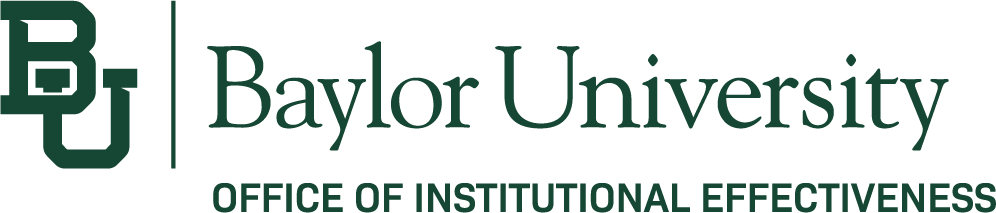 Annual Student Life Assessment Report Add more rows, if necessary.Add more rows, if necessary.Division:Date Submitted:Department:Contact Person: Part 1: Introductory ContentPart 1: Introductory ContentDepartment Mission Statement: Brief statement of the mission of the unit and why it exists. This statement should generally not change from year to year.Main Functional Areas of Responsibility: State the primary work areas of your unit (parts of organization chart, annually occurring work). This should be reviewed annually, but most likely will not vary significantly from year to year.Notable Achievement: Briefly describe one of the most notable achievements of your department this year. Assessment Team & Process: Who helped with data collection, how were plans & results discussed (e.g., in meetings), and who was part of implementing action plans and/or changes?Alignment to GoalsIndicate which Institutional Goals and/or Division planning themes or departmental goals your outcomes align with and support. Illuminate Pillars:                           ☐ 1   ☐ 2   ☐ 3   ☐ 4   Pro Futuris Aspirations:                                                                          ☐ 1   ☐ 2   ☐ 3   ☐ 4   ☐ 5  Division-Level Planning Themes: ☐ 1   ☐ 2   ☐ 3   ☐ 4   Part 2: Program Effectiveness Outcomes  Please identify at least three outcomes in total between Parts 2 and 3.Part 2: Program Effectiveness Outcomes  Please identify at least three outcomes in total between Parts 2 and 3.Part 2: Program Effectiveness Outcomes  Please identify at least three outcomes in total between Parts 2 and 3.Part 2: Program Effectiveness Outcomes  Please identify at least three outcomes in total between Parts 2 and 3.Part 2: Program Effectiveness Outcomes  Please identify at least three outcomes in total between Parts 2 and 3.Part 2: Program Effectiveness Outcomes  Please identify at least three outcomes in total between Parts 2 and 3.OutcomeAnnual program/area; often area listed as main area of responsibilityMeans of AssessmentHow outcome is measuredCriteria for Success/ Performance TargetSpecific and measurable (number, percent, etc.)ResultsProvide a summary of results and indicate status; use Appendix for reports, charts, etc.Analysis of ResultsYour interpretation and/or reflection on results; insights into the data/resultsPlanned Changes for Improvement Based on Analysis of Results; include resource implications; be as specific as possible1. Status: Met    Partly Met     Not Met 2. Status: Met    Partly Met     Not Met 3. Status: Met    Partly Met     Not Met 4. Status: Met    Partly Met     Not Met Part 3: Student Learning Outcomes (as appropriate)Please identify at least three outcomes in total between Parts 2 and 3. For each student learning outcome (Part 3), please include at least 1 direct measure of learning (i.e., what you expect students to know or do) and 1 indirect measure of learning (i.e., students’ perceptions or satisfaction). Part 3: Student Learning Outcomes (as appropriate)Please identify at least three outcomes in total between Parts 2 and 3. For each student learning outcome (Part 3), please include at least 1 direct measure of learning (i.e., what you expect students to know or do) and 1 indirect measure of learning (i.e., students’ perceptions or satisfaction). Part 3: Student Learning Outcomes (as appropriate)Please identify at least three outcomes in total between Parts 2 and 3. For each student learning outcome (Part 3), please include at least 1 direct measure of learning (i.e., what you expect students to know or do) and 1 indirect measure of learning (i.e., students’ perceptions or satisfaction). Part 3: Student Learning Outcomes (as appropriate)Please identify at least three outcomes in total between Parts 2 and 3. For each student learning outcome (Part 3), please include at least 1 direct measure of learning (i.e., what you expect students to know or do) and 1 indirect measure of learning (i.e., students’ perceptions or satisfaction). Part 3: Student Learning Outcomes (as appropriate)Please identify at least three outcomes in total between Parts 2 and 3. For each student learning outcome (Part 3), please include at least 1 direct measure of learning (i.e., what you expect students to know or do) and 1 indirect measure of learning (i.e., students’ perceptions or satisfaction). Part 3: Student Learning Outcomes (as appropriate)Please identify at least three outcomes in total between Parts 2 and 3. For each student learning outcome (Part 3), please include at least 1 direct measure of learning (i.e., what you expect students to know or do) and 1 indirect measure of learning (i.e., students’ perceptions or satisfaction). OutcomeStudents will [action verb]…Means of AssessmentHow outcome is measuredCriteria for Success/ Performance TargetSpecific and measurable (number, percent, etc.)ResultsProvide a summary of results and indicate status; use Appendix for reports, charts, etc.Analysis of ResultsYour interpretation and/or reflection on results; insights into the data/resultsPlanned Changes for Improvement Based on Analysis of Results; include possible budget implications; be specific1. Direct    Indirect    Status: Met    Partly Met     Not Met 1. Direct    Indirect    Status: Met    Partly Met     Not Met 2. Direct    Indirect    Status: Met    Partly Met     Not Met 2. Direct    Indirect    Status: Met    Partly Met     Not Met Part 4: Improvements Made or Actions Taken from Last Year Describe specific improvements made or actions taken based on last year’s results and identified planned changes for improvement. You might include budgetary adjustments made to align with improvements. Please include evidence you have that these improvements have been effective.Part 5: Appendix (as appropriate)Please include (below) as an appendix any supporting documents (e.g., rubrics, exam questions, tests) used as part of your means of assessment, or any larger data pieces used in your results analysis (e.g., charts, tables, graphs).